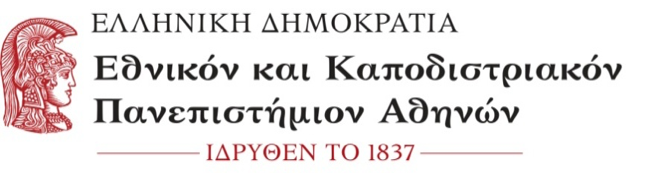 ΙΑΤΡΙΚΗ ΣΧΟΛΗ
ΧΕΙΡΟΥΡΓΙΚΟΣ ΤΟΜΕΑΣ
A ́ ΩΤΟΡΙΝΟΛΑΡΥΓΓΟΛΟΓΙΚΗ ΚΛΙΝΙΚΗ Διευθυντής: Καθηγητής Αθανάσιος Μπίμπας ΙΑΤΡΙΚΗ ΣΤΙΣ ΠΑΡΑΣΤΑΤΙΚΕΣ ΤΕΧΝΕΣΕαρινό εξάμηνο 2024 15 – 26 Απριλίου 202415:00 – 17:30 Επιστημονικός υπεύθυνοςΘ. ΜπίμπαςΚαθηγητής ΩΡΛ, ΕΚΠΑΠρόγραμμα ΔιαλέξεωνΕισαγωγή στο μάθημα (F. Ryan - βιντεοσκοπημένη διάλεξη): https://drive.google.com/file/d/1TkBNSlnQoOoapBErywtuNKzM9qNGojx3/viewΔευτέρα 15/4Εφαρμοσμένη Λειτουργική Ανατομική και Φυσιολογία της Ακοής (Θ. Μπίμπας) Βασικές αρχές ψυχοφυσικής και αντίληψη της μουσικής (Κ. Παστιάδης)Μουσική & Εγκέφαλος (Κ. Πόταγας)Τρίτη 16/4Βαρηκοΐα από έκθεση σε Μουσική - Διαταραχές ακοής σε μουσικούς και τραγουδιστές Εμβοές & υπερακουσία (Δ. Κικίδης) Η ακοολογική προσέγγιση στην αποκατάσταση ακοής των μουσικών - Μέθοδοι προστασίας (Ν. Μαρκάτος)Τετάρτη 17/4Προστασία στο περιβάλλον εργασίας - Ο ρόλος του μηχανικού ήχου (Δ. Δημητριάδης)Δυσκολίες στο περιβάλλον εργασίας από την πλευρά των καλλιτεχνών (Μίλτος Λογιάδης)Πέμπτη 18/4Φυσιολογία της άσκησης – Ο καλλιτέχνης ως αθλητής (Α. Φιλίππου)Φυσιολογία του χορού (Γ. Κουτεντάκης)Παρασκευή 19/4 Μυοσκελετικές παθήσεις του άνω άκρου σε μουσικούς (Χ. Τρούλη)Μυοσκελετικές παθήσεις του κάτω άκρου σε χορευτές (Χ. Τρούλη)Λειτουργική διάγνωση και Αποκατάσταση μυοσκελετικών διαταραχών στις Παραστατικές Τέχνες. Ο ρόλος του φυσικοθεραπευτή (Χ. Νικήτας)Δευτέρα 22/4 Δημιουργικότητα και ψυχική ασθένεια (Κ. Κοντοάγγελος)Ψυχιατρικές παθήσεις στους καλλιτέχνες και τους μουσικούς (Ε. Κοντογιάννη)Τρίτη 23/4 Νευρολογικές Παθήσεις σε Παραστατικούς Καλλιτέχνες (Σ. Παπαγεωργίου)Οφθαλμολογικές Παθήσεις στις Παραστατικές Τέχνες  (Ε. Χατζηράλη)Τετάρτη 24/4Εφαρμοσμένη Λειτουργική Ανατομική και Φυσιολογία της Φώνησης (Θ. Μπίμπας) Ιστορικό, Κλινική Εξέταση & Εργαστηριακή διερεύνηση διαταραχών φωνής σε τραγουδιστές (Α. Δελίδης)Πέμπτη 25/4 Διαταραχές της φωνής σε τραγουδιστές και ηθοποιούς - Επείγοντα φωνιατρικά συμβάματα σε τραγουδιστές (Ε. Ηλιάδου)Προστασία-Αντιμετώπιση προβλημάτων φωνής- Ο ρόλος του λογοθεραπευτή (Η. Παπαθανασίου)Παρασκευή 26/4 Η άδουσα φωνή από την πλευρά του καλλιτέχνη στο κλασικό τραγούδι (Α. Γεωργάκη)Η καταπόνηση της φωνής. Συνήθη ζητήματα τεχνικής και πρακτικές διέξοδοι (Β. Αγγελάκης) Διδάσκοντες:Β. ΑγγελάκηςΤενόρος, Καθηγητής ΤραγουδιούΥπ. Διδάκτορας. τμήμα Μουσικών Σπουδών, ΕΚΠΑΑ ΓεωργάκηΚαθηγήτρια, Τμήμα Μουσικών Σπουδών, ΕΚΠΑΔ. ΔημητριάδηςΜηχανικός ΉχουΑ. ΔελίδηςΑν. Καθηγητής ΩΡΛ, Β’ ΩΡΛ Κλινική,ΕΚΠΑΕ. ΗλιάδουΩΡΛ, Επιστημονικός Συνεργάτης, ΕΚΠΑ & Laryngology Fellow, UCL, UKΥπεύθυνη Μονάδας Ιατρικής Παραστατικών Τεχνών, Α' ΩΡΛ Κλινική, ΕΚΠΑΔ. ΚικίδηςΩΡΛ, Επιμελητής Β’Υπεύθυνος Μονάδας Ακοολογίας – Νευροωτολογίας, Α' ΩΡΛ Κλινική, ΕΚΠΑΚ. ΚοντοάγγέλοςΨυχίατρος, Επίκουρος Καθηγητής. Α’ Ψυχιατρική Κλινική, ΕΚΠΑΓ. ΚουτεντάκηςΟμότιμος Καθηγητής, Πρόεδρος Εθνικού Κέντρου ‘Η Άσκηση είναι Φάρμακο – Ελλάς’Ν. ΜαρκάτοςΑκοολόγος Επιστήμονας, Ακαδημαϊκός ΥπότροφοςΥπ. Διδάκτορας, Α' ΩΡΛ Κλινική, ΕΚΠΑΘ. ΜπίμπαςΚαθηγητής ΩΡΛ, ΕΚΠΑΔιευθυντής Α’ ΩΡΛ Κλινικής, ΙπποκράτειοΧ. ΝικήταςΦυσιοθεραπευτής, Επιστημονικός ΣυνεργάτηςΥπ. Διδάκτορας Α' ΩΡΛ Κλινική, ΕΚΠΑΗ. ΠαπαθανασίουΚαθηγητής, Τμήμα Λογοθεραπείας, Πανεπιστήμιο ΠατρώνΕπισκέπτης Καθηγητής, Α' ΩΡΛ Κλινική, ΕΚΠΑΣ. ΠαπαγεωργίουΑν. Καθηγητής, Νευρολογίας, Α’ Νευρολογική Κλινική, ΕΚΠΑΚ. ΠαστιάδηςΚαθηγητής, Τμήμα Μουσικών Σπουδών- Αριστοτέλειο Πανεπιστήμιο Θεσσαλονίκης Επισκέπτης Καθηγητής, Α' ΩΡΛ Κλινική, ΕΚΠΑΚ. ΠόταγαςΑν. Καθηγητής Νευρολογίας, Α’ Νευρολογική Κλινική, ΕΚΠΑFinola RyanOccupational Therapist, UCLΧ. ΤρούληΟρθοπεδικός, Teaching Professor UCL, Διευθύντρια MSc in Performing Arts Medicine, UCL, UKΑ. ΦιλίππουΑν. Καθηγητής Φυσιολογίας, Εργαστήριο Φυσιολογίας. ΕΚΠΑΕ. ΧατζηράληΕπ. Καθηγήτρια Οφθαλμολογίας, Β’ Οφθαλμολογική Κλινική, ΕΚΠΑ